BETHEL LUTHERAN CHURCH301 Scott Ave., Glenshaw, PA 15116 412-486-5777 Worship 9:00 amBethelLutheranGlenshaw@gmail.com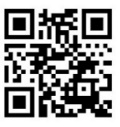 ZION EVANGELICAL LUTHERAN CHURCH237 37th Street, Pittsburgh, PA 15201 412-621-2720 Worship 11:30 amzionevangelicallutheran.org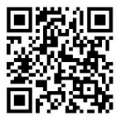 PastorReverend Donn E. Woolweber747-232-4911 or pastor_bethel_zion@yahoo.comOrganistsBethel – David Forsyth, Greg Wehner and  Luke SwansonZion – Ruth Molkenthin-Miller                                     ANNOUNCEMENTS    CONGREGATIONAL MEETING for Bethel will be held this morning following the service. All are encouraged to attend for important church information. FAREWELL FRIEND – This will be Greg Wehner’s last service to play as one of our organists at Bethel. He has been involved in Bethel’s worship services for over 20 years. God’s blessings on him and his family.PITTSBURGH LUTHERAN CHORUS will perform their last Festival of Lessons and Carols TODAY at 2:00 p.m. at Concordia at Ridgewood. BLOOD DRIVE at Zion has been moved to JANUARY 29 beginning at 1:00 until 6:00 p.m. Register at redcrossblood.org or walk in. THIS WEEK ACTIVITIESTuesday......... Prayer Warriors at Zion...................................3:00 p.m.                       Java Jam at Bethel...........................................6:30 p.m.Wednesday.... Bible Study at Bethel.....................................10:00 a.m.                        Prayer Warriors at Bethel................................6:30 p.m.Friday..............Game Night at Bethel......................................6:30 p.m.Saturday..........Sewing Saints at Bethel..................................9:00 a.m.                        LWML meeting at Bethel in Board room.......12:00 p.m.HOLY COMMUNION STATEMENTAs confessional Lutheran congregations, our Churches believe that Christ is truly present in the Sacrament and that the proper reception of the Sacrament actually conveys that God gives us Holy Communion for the forgiveness of sins (Matthew 26:26-28) and the deepening of our relationship with Him and each other. If you are a member in good standing in an LCMS church, you are welcome to come to communion. However, if you understand and agree with our confession and:* Have received Christian Baptism (Acts 2:36-38), * Recognize and confess your sinfulness (Proverbs 28:13; 1 John 1:8-9), * Forgive others (Matthew 5:21-24; Matthew 6:12) * Believe that the body and blood of our Lord Jesus Christ are truly present, offered under forms of bread and wine. (1 Corinthians 10:16), (1Corinthians 11:27-29), Please talk to our pastor before the service/communing. If you are unsure and desire a blessing, you are welcome to come forward to the rail for a blessing with arms folded. We would be delighted to provide further instruction to move you toward communion if you desire to continue to worship with us as we hope you will. It is indeed a blessing to have you here.